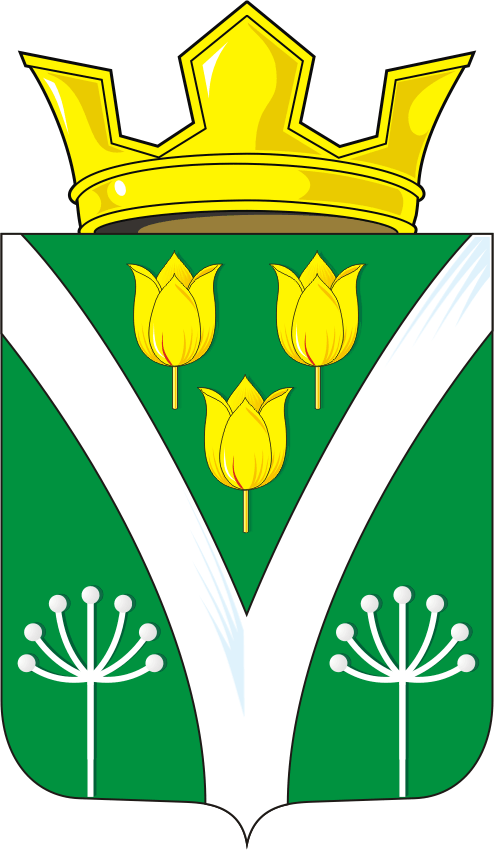 АДМИНИСТРАЦИЯ КАРАГУЗИНСКОГО СЕЛЬСОВЕТА САРАКТАШСКОГО РАЙОНА ОРЕНБУРГСКОЙ ОБЛАСТИП О С Т А Н О В Л Е Н И Е02.03.2020г                                                                                 № 5О внесении изменений в постановление от 23.06.2017 года № 18-п В целях реализации положений Федерального закона от 24.07.2007 года № 209-ФЗ «О развитии малого и среднего предпринимательства в Российской Федерации», Федерального закона от 22.07.2008 года № 159-ФЗ « Об особенностях отчуждения недвижимого имущества, находящегося в государственной собственности  субъектов Российской Федерации или в муниципальной собственности и арендуемого субъектами малого и среднего предпринимательства, и о внесении изменений в отдельные законодательные акты Российской Федерации», в соответствии с Порядком формирования и ведения, обязательного опубликования перечня муниципального имущества Карагузинского сельсовета Саракташского района, предназначенного для передачи во владение и (или) пользование субъектам малого и среднего предпринимательства, утверждённым постановлением администрации Карагузинского сельсовета Саракташского района  от 27.02.2015 года № 29-п:Внести изменение в постановление от 23.06.2017 года № 18-п «Об утверждении перечня муниципального имущества, предназначенного для передачи во владение и (или) пользование субъектам малого и среднего предпринимательства», изложив приложение в следующей редакции:«Перечень муниципального имущества, предназначенного для передачи во владение и (или) пользование  субъектам малого и среднего предпринимательства»Настоящее постановление подлежит опубликованию в районной газете «Пульс дня» и на официальном сайте администрации Карагузинского сельсовета Саракташского района admkaraguzino.ru.Контроль за   исполнением настоящего постановления оставляю за собой.Глава администрацииКарагузинского сельсовета                                              А Х.БикматовРеестровый номерНаименование объектаАдрес объектаХарактеристика объекта1Помещение № 1Оренбургская область, Саракташский район, с. Карагузино, ул. Центральная № 24 пом.1Кадастровый номер 56:26:0801001:909 площадь 34,8 кв.м.2Помещение № 2Оренбургская область, Саракташский район, с. Карагузино, ул. Центральная № 24 пом.2Кадастровый номер 56:26:0801001:947 площадь 40,1 кв.м.3Помещение № 3Оренбургская область, Саракташский район, с. Карагузино, ул. Центральная № 24 пом.3Кадастровый номер 56:26:0801001:914 площадь 10,4 кв.м.